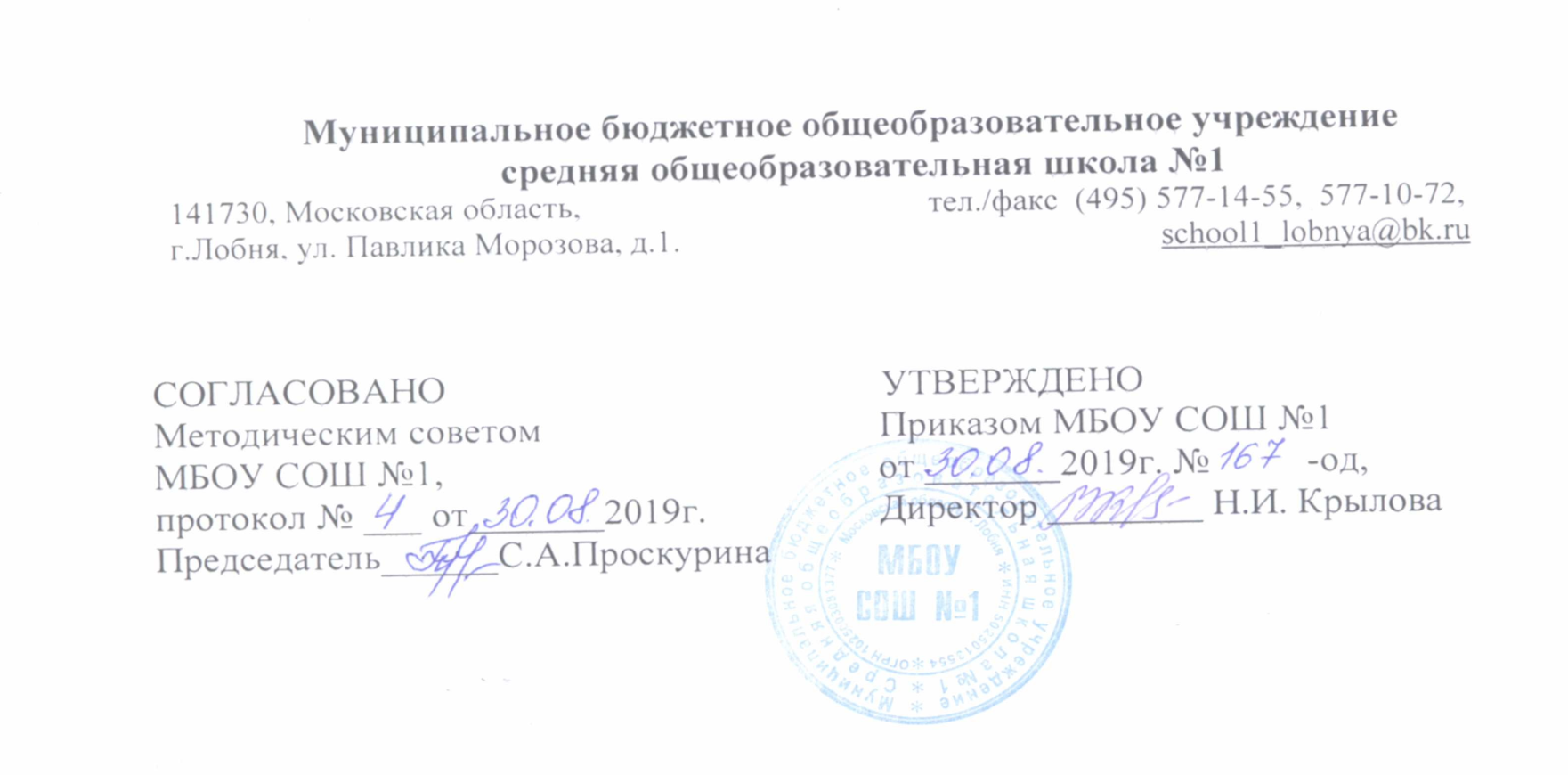 Рабочая программапо технологии2б классБазовый уровеньУчитель: Ситникова В.А.2019-2020 учебный годТЕХНОЛОГИЯПояснительная записка       Рабочая программа составлена на основе основной образовательной программы начального общего образования МБОУ СОШ №1 г. Лобни в соответствии с Федеральным государственным образовательным стандартом начального общего образования и авторской программой   Роговцевой Н. И., Анащенковой С.В.Цели изучения технологии в начальной школе:приобретение личного опыта как основы обучения и познания;приобретение первоначального опыта практической преобразовательной деятельности на основе овладения технологическими знаниями, технико-технологическими умениями и проектной деятельностью;формирование позитивного эмоционально-ценностного отношения к труду и людям труда.    Основные задачи курса:духовно-нравственное развитие учащихся, освоение нравственно-этического и социально-исторического опыта человечества, отражённого в материальной культуре, развитие эмоционально-ценностного отношения к социальному миру и миру природы через формирование позитивного отношения к труду и людям труда, знакомство с современными профессиями;формирование идентичности гражданина России в поликультурном многонациональном обществе на основе знакомства с ремёслами народов России, развитие способности к равноправному сотрудничеству на основе уважения личности другого человека; воспитание толерантности к мнениям и позиции других;формирование целостной картины мира (образа мира) на основе познания мира через осмысление духовно-психологического содержания предметного мира и его единства с миром природы, освоения трудовых умений и навыков, осмысления технологии процесса изготовления изделий в проектной деятельности;развитие познавательных мотивов, интересов, инициативности, любознательности на основе связи трудового и технологического образования с жизненным опытом и системой ценностей ребенка; а также на основе мотивации успеха, готовности к действиям в новых условиях и нестандартных ситуациях;формирование на основе овладения культурой проектной деятельности:- внутреннего плана деятельности, включающего целеполагание, планирование (умения составлять план действий и применять его для решения учебных задач), прогнозирование (предсказание будущего результата при различных условиях выполнения действия), контроль, коррекцию и оценку;- умений переносить усвоенные в проектной деятельности теоретические знания о технологическом процессе в практику изготовления изделий ручного труда, использовать технологические знания при изучении предмета «Окружающий мир» и других школьных дисциплин;- коммуникативных умений в процессе реализации проектной деятельности (умения выслушивать и принимать разные точки зрения и мнения, сравнивая их со своей, распределять обязанности, приходить к единому решению в процессе обсуждения, т. е. договариваться, аргументировать свою точку зрения, убеждать в правильности выбранного способа и т. д.);- первоначальных конструкторско-технологических знаний и технико-технологических умений на основе обучения работе с технологической документацией (технологической картой), строгого соблюдения технологии изготовления изделий, освоения приёмов и способов работы с различными материалами и инструментами, неукоснительного соблюдения правил техники безопасности, работы с инструментами, организации рабочего места;- первоначальных умений поиска необходимой информации в различных источниках, проверки, преобразования, хранения, передачи имеющейся информации, а также навыков использования компьютера;- творческого потенциала личности в процессе изготовления изделий и реализации проектов.Место предмета в учебном плане.В соответствии с Учебным планом МБОУ СОШ №1, на изучение предмета отводится 1 час в неделю, 34 учебные недели.  Итого 34 часа за учебный год.ПЛАНИРУЕМЫЕ РЕЗУЛЬТАТЫ ОБУЧЕНИЯ2 классЛичностные результатыУ обучающегося будут сформированы: положительное отношение к труду и профессиональной деятельности человека как создателя и хранителя этнокультурного наследия; ценностное и бережное отношение к окружающему миру и результату деятельности человека и культурно- историческому наследию;  интерес к поисково-исследовательской деятельности, предлагаемой в заданиях учебника; представление о причинах успеха и неуспеха в предметно-практической деятельности;основные критерии оценивания деятельности других учеников на основе заданных в учебнике критериев и ответов на вопросы рубрики «Вопросы юного технолога»;этические нормы (сотрудничества, взаимопомощи, ответственности) при изготовлении изделия, работе в паре и выполнении проекта; потребность соблюдать правила безопасного использования инструментов и материалов для качественного выполнения изделия; # представления о значении проектной деятельности; интерес к конструктивной деятельности; простейшие навыки самообслуживания (уход за одеждой, ремонт одежды). Обучающийся получит возможность для формирования:внутренней позиции на уровне положительного отношения к трудовой деятельности;этических норм (долга) на основе анализа взаимодействия учеников при изготовлении изделия; осознания ценности коллективного труда в процессе создания изделия и реализации проекта;способности оценивать свою деятельность, определяя по заданным критериям её успешность или неспешность; представления о себе как о гражданине России;бережного и уважительного отношения к культурно-историческому наследию страны и родного края; уважительного отношения к людям и результатам их трудовой деятельности; эстетических чувств (прекрасного и безобразного); потребности в творческой деятельности; учёта собственных интересов, склонностей и способностей. Метапредметные результатыРЕГУЛЯТИВНЫЕ УНИВЕРСАЛЬНЫЕ УЧЕБНЫЕ ДЕЙСТВИЯУ обучающегося будут сформированы умения: принимать и сохранять учебную задачу при выполнении изделия;  дополнять слайдовый и/или текстовый план выполнения изделия, предложенный в учебнике, недостающими или промежуточными этапами под руководством учителя;  изменять план выполнения работы при изменении конструкции или материалов;  проводить рефлексию своих действий по выполнению изделия при помощи учителя; осуществлять действия по заданному правилу и собственному плану; контролировать свою деятельность при выполнении изделия на основе текстового плана; проводить оценку своих действий на основе заданных в учебнике критериев и рубрики «Вопросы юного технолога» и корректировать их. Обучающийся получит возможность для формирования умений:работать над проектом под руководством учителя и с помощью рубрики «Вопросы юного технолога»: ставить цель, составлять план, определяя задачи каждого этапа работы над изделием, распределять роли;проводить самооценку; обсуждать и изменять план работы в зависимости от условий; выделять познавательную задачу из практического задания; воспринимать оценку своей работы, данную учителем и товарищами, и вносить изменения в свои действия. ПОЗНАВАТЕЛЬНЫЕ УНИВЕРСАЛЬНЫЕ УЧЕБНЫЕ ДЕЙСТВИЯ   У обучающегося будут сформированы умения:находить и выделять необходимую информацию из текстов и иллюстраций;высказывать рассуждения, обосновывать и доказывать свой выбор, пользуясь материалами учебника; проводить защиту проекта по заданному плану; использовать знаки, символы, схемы для заполнения технологической карты и при работе с материалами учебника;проводить анализ изделий и определять или дополнять последовательность их выполнения под руководством учителя; анализировать, сравнивать, классифицировать и обобщать реальные объекты и изделия; находить закономерности, устанавливать причинно- следственные связи между реальными объектами и явлениями под руководством учителя. Обучающийся получит возможность для формирования умений:создавать небольшие устные сообщения, используя материалы учебника, собственные знания и опыт;выделять информацию из текстов и устных высказываний, переводить её в различные знаково-символические системы, выделять учебные и познавательные задачи;проводить сравнение предметов, явлений и изделий по самостоятельно предложенным критериям; находить информацию по заданным основаниям в соответствии с собственными интересами и потребностями; читать тексты и работать с ними с целью использования информации в практической деятельности.КОММУНИКАТИВНЫЕ УНИВЕРСАЛЬНЫЕ УЧЕБНЫЕ ДЕЙСТВИЯУ обучающегося будут сформированы умения:слушать собеседника, допускать возможность существования другого суждения, мнения; уметь договариваться и приходить к общему решению, учитывая мнение партнёра при работе в паре и над проектом; выполнять работу в паре: договариваться о правилах взаимодействия, общаться с партнёром в соответствии с определёнными правилами;формулировать высказывания, задавать вопросы, адекватные ситуации и учебной задаче;проявлять инициативу в ситуации общения. Обучающийся получит возможность для формирования умений: воспринимать аргументы, приводимые собеседником; соотносить мнение партнёра со своим, высказывать свою оценку; приводить аргументы за и против;  учиться договариваться, учитывая интересы партнёра и свои;вести диалог на заданную тему;использовать средства общения для решения простейших коммуникативных задач.Предметные результатыОБЩЕКУЛЬТУРНЫЕ И ОБЩЕТРУДОВЫЕ КОМПЕТЕНЦИИ. ОСНОВЫ КУЛЬТУРЫ ТРУДАОбучающийся научится:воспринимать предметы материальной культуры как продукт творческой предметно-преобразующей деятельности человека — создателя и хранителя этнокультурного наследия (на примере традиционных народных ремёсел России) в различных сферах: на земле, в воздухе, на воде, в информационном пространстве;называть основные виды профессиональной (ремесленнической) деятельности человека: гончар, пекарь, корзинщик, плотник, резчик по дереву и др.;организовывать с помощью учителя рабочее место для работы: — с материалами: бумагой, пластичными материалами, природными материалами (крупами, яичной скорлупой, желудями, скорлупой от орехов, каштанами, ракушками), тканью, нитками, фольгой; — с инструментами и приспособлениями: ножницами, стекой, швейной иглой, шилом, челноком, пяльцами (вышивание), ножом (для разрезания), циркулем; соблюдать правила безопасной работы с инструментами при выполнении изделия; различать материалы и инструменты; определять необходимые материалы и инструменты в зависимости от вида работы; при помощи учителя проводить анализ простейших предметов быта по используемому материалу, назначению;объяснять значение понятия технологии как процесса изготовления изделия на основе эффективного использования различных материалов. Обучающийся получит возможность:определять в своей деятельности элементы профессиональной деятельности человека;  называть традиционные для своего края народные промыслы и ремёсла;осмыслять значимость сохранения этнокультурного наследия России;познакомиться с видами декоративно-прикладного искусства (хохломской росписью, городецкой росписью, дымковской игрушкой), их особенностями, историей возникновения и развития, способами создания.СОДЕРЖАНИЕ УЧЕБНОГО ПРЕДМЕТАЗдравствуй, дорогой друг. Как работать с учебником (1ч.)Человек и земля (23 ч)Человек и вода (3 ч)Человек и воздух (3 ч)Основы культуры труда, самообслуживанияТрудовая деятельность и её значение в жизни человека. Рукотворный мир как результат труда человека; разнообразие предметов рукотворного мира (архитектура, техника, предметы быта и декоративно-прикладного искусства и т.д. разных народов России). Особенности тематики, материалов, внешнего вида изделий декоративного искусства разных народов, отражающие природные, географические и социальные условия конкретного народа.Элементарные общие правила создания предметов рукотворного мира (удобство, эстетическая выразительность, прочность, гармония предметов и окружающей среды). Бережное отношение к природе как источнику сырьевых ресурсов. Мастера и их профессии; традиции и творчество мастера в создании предметной среды (общее представление).Анализ задания, организация рабочего места в зависимости от вида работы, планирование трудового процесса. Рациональное размещение на рабочем месте материалов и инструментов, распределение рабочего времени. Отбор и анализ информации (из учебника и других дидактических материалов), её использование в организации работы. Контроль и корректировка хода работы. Работа в малых группах, осуществление сотрудничества, выполнение социальных ролей (руководитель и подчинённый).Элементарная творческая и проектная деятельность (создание замысла, его детализация и воплощение). Культура проектной деятельности и оформление документации (целеполагание, планирование, выполнение, рефлексия, презентация, оценка). Система коллективных, групповых и индивидуальных проектов. Культура межличностных отношений в совместной деятельности. Результат проектной деятельности — изделия, которые могут быть использованы для праздников, для использования в учебной и внеучебной деятельности и т. п. Освоение навыков самообслуживания, по уходу за домом, комнатными растениями.Выполнение элементарных расчётов стоимости изготавливаемого изделия.Технология ручной обработки материалов.Элементы графической грамоты.Общее понятие о материалах, их происхождении. Исследование элементарных физических, механических и технологических свойств материалов, используемых при выполнении практических работ. Многообразие материалов и их практическое применение в жизни.Подготовка материалов к работе. Экономное расходование материалов. Выбор и замена материалов в соответствии с их декоративно-художественными и конструктивными свойствами, использование соответствующих способов обработки материалов в зависимости от назначения изделия.Инструменты и приспособления для обработки материалов (знание названий используемых инструментов), соблюдение правил их рационального и безопасного использования.Общее представление о технологическом процессе, технологической документации (технологическая карта, чертёж и др.); анализ устройства и назначения изделия; выстраивание последовательности практических действий и технологических операций; подбор и замена материалов и инструментов; экономная разметка; обработка с целью получения деталей, сборка, отделка изделия; проверка изделия в действии, внесение необходимых дополнений и изменений. Называние и выполнение основных технологических операций ручной обработки материалов: разметка деталей (на глаз, по шаблону, трафарету, лекалу, копированием, с помощью линейки, угольника, циркуля), раскрой деталей, сборка изделия (клеевая, ниточная, проволочная, винтовая и др.), отделка изделия или его деталей (окрашивание, вышивка, аппликация и др.). Умение заполнять технологическую карту. Выполнение отделки в соответствии с особенностями декоративных орнаментов разных народов России (растительный, геометрический и др.).Проведение измерений и построений для решения практических задач. Виды условных графических изображений: рисунок, простейший чертёж, эскиз, развёртка, схема (их узнавание). Назначение линий чертежа (контур, линии надреза, сгиба, размерная, осевая, центровая, разрыва). Чтение условных графических изображений. Разметка деталей с опорой на простейший чертёж, эскиз. Изготовление изделий по рисунку, простейшему чертежу или эскизу, схеме.Конструирование и моделированиеОбщее представление о конструировании изделий (технических, бытовых, учебных и пр.). Изделие, деталь изделия (общее представление). Понятие о конструкции изделия; различные виды конструкций и способы их сборки. Виды и способы соединения деталей. Основные требования к изделию (соответствие материала, конструкции и внешнего оформления назначению изделия).Конструирование и моделирование изделий из различных материалов по образцу, рисунку, простейшему чертежу или эскизу.Человек и информация (3 ч)Информация, её отбор, анализ и систематизация. Способы получения, хранения, переработки информации.Назначение основных устройств компьютера для ввода, вывода, обработки информации. Включение и выключение компьютера и подключаемых к нему устройств. Клавиатура, общее представление о правилах клавиатурного письма, пользование мышью, использование простейших средств текстового редактора. Простейшие приёмы поиска информации: по ключевым словам, каталогам. Соблюдение безопасных приёмов труда при работе на компьютере; бережное отношение к техническим устройствам. Работа с ЦОР (цифровыми образовательными ресурсами), готовыми материалами на электронных носителях (СО).Работа с простыми информационными объектами (текст, таблица, схема, рисунок): преобразование, создание, сохранение, удаление. Создание небольшого текста по интересной детям тематике. Вывод текста на принтер. Использование рисунков из ресурса компьютера, программ Word.Заключительный урок (1 ч)Календарно-тематическое планирование по предмету «Технология»авт. Роговцева Н. И., Анащенкова С. В.УМК «Школа России»2 класс – 34 чМатериально техническое и учебно-методическое обеспечение учебного процесса:Исходя из целей современного начального образования, предлагаемый перечень материально-технического обеспечения составлен с учетом следующих требований:– обеспечение природосообразности обучения младших школьников (организации опыта чувственного восприятия, наглядности обучения);– создание материально-технической поддержки процесса обучения, развития и воспитания младших школьников (расширение знаний, развитие мышления, речи, воображения;- формирование коммуникативных, художественных, трудовых и др. умений и т.п.);Технические средства обучения– Персональный компьютер с принтером.– Проектор для демонстрации слайдов.– Мультимедийный проектор. – Экспозиционный экран – Мультимедийные (цифровые) образовательные ресурсы, соответствующие тематике программы по русскому языку.     Для реализации программного содержания используются следующие учебные пособия:1. Рабочая программа «Технология 1-4» Н.И.Роговцева, С.В. Анащенкова.2. Роговцева Н.И., Богданова Н.В., Фрейтаг И.П. Технология: Учебник: 2 класс. - М.: Просвещение, 2015.
3.  Электронное приложение к учебнику «Технология», 2 класс, авторы С.А. Володина, О.А. Петрова, М.О. Майсурадзе, В.А. Мотылева.4. Роговцева Н.И., Богданова Н.В., Фрейтаг И.П. Технология: Рабочая тетрадь: 2 класс. - М.: Просвещение, 2015.5. Максимова Т.Н. Поурочные разработки по технологии. «ВАКО», 2014№п/пТема урокаПлан. датаФакт. датаПланируемые результатыПланируемые результатыПланируемые результатыХарактеристика деятельности учащихся№п/пТема урокаПлан. датаФакт. датаПредметные результатыМетапредметные Личностные результатыХарактеристика деятельности учащихсяЗдравствуй,  дорогой  друг.   Как работать с учебником (1ч)Здравствуй,  дорогой  друг.   Как работать с учебником (1ч)Здравствуй,  дорогой  друг.   Как работать с учебником (1ч)Здравствуй,  дорогой  друг.   Как работать с учебником (1ч)Здравствуй,  дорогой  друг.   Как работать с учебником (1ч)Здравствуй,  дорогой  друг.   Как работать с учебником (1ч)Здравствуй,  дорогой  друг.   Как работать с учебником (1ч)Здравствуй,  дорогой  друг.   Как работать с учебником (1ч)1Как работать с учебником.Техника безопасности на уроках технологии.02.09-06.09Знакомство с учебником и тетрадью. Условными обозначениями. Повторение материалов и инструментов. Ответы на вопросы.Повторение техники безопасности на уроке.Познавательные: Делать предварительный отбор источников информации: ориентироваться в учебникеРегулятивные: Учиться совместно с учителем и другими учениками давать эмоциональную оценку деятельности класса на уроке. Коммуникативные: уметь слушать и понимать высказывания собеседников.Формир. установки на безопасный и здоровый образ жизниОриентироваться в учебнике. Находить нужную главу в содержании учебника. Понимать условные обозначения, использовать их при выполнении заданий. Предполагать на основе названия содержание главы. Находить в словаре непонятные словаЧеловек и земля(23 часа)Человек и земля(23 часа)Человек и земля(23 часа)Человек и земля(23 часа)Человек и земля(23 часа)Человек и земля(23 часа)Человек и земля(23 часа)Человек и земля(23 часа)2.Земледелие.Практич.работа: выращивание лука.09.09-13.09Получение первоначальных представлений о созидательном и нравственном значении труда в жизни человека и  общества.Овладение технологическими приемами проращивания растений.Познавательные: Добывать новые знания: находить ответы на вопросы, используя учебник, свой жизненный опыт и информацию, полученную на уроке. Регулятивные: Учиться совместно с учителем и другими учениками давать эмоциональную оценку деятельности класса на уроке.	 Коммуникативные: уметь слушать и понимать высказывания собеседников.Развитие навыков сотрудничества со взрослыми и сверстниками.Составление рассказа о профессиях садовода и овощевода. Беседа о значении овощных культур для человека. Посадка лука.3.Посуда.Изделие: «корзина с цветами»16.09-20.09Получение первоначальных сведений о правилах хранения продуктов и предназначении посуды, видах посуды, профессиях гончар и мастер-корзинщик. Повторение правил безопасности при работе с ножницами и клеем. Познавательные: Делать предварительный отбор источников информации: ориентироваться в учебнике	 Регулятивные: Учиться совместно с учителем и другими учениками давать эмоциональную оценку деятельности класса на уроке.	 Коммуникативные: уметь слушать и понимать высказывания собеседников.Формирование эстетич.потребностей, ценностей, чувств. Развитие навыков сотрудничества со взрослыми и сверстникамиРассматривание образцов посуды. Беседа о способах хранения продуктов. Правила работы с бумагой.. Плетение корзинки..4.Посуда. Изделие: «Семейка грибов на поляне».23.09-27.09Получение первоначальных сведений о царстве грибов, (съедобные и несъедобные, правила сбора грибов), повторение правил работы с пластилиномПознавательные: Делать предварительный отбор источников информации: ориентироваться в учебнике	 Регулятивные: Учиться совместно с учителем и другими учениками давать эмоциональную оценку деятельности класса на уроке.	 Коммуникативные: Учиться согласованно работать в группе (в паре)Формирование эстетич.потребностей, ценностей, чувств. Развитие навыков сотрудничества со взрослыми и сверстникамиПовторение приемов работы с пластилином. Беседа о грибах. Составлени е планв работы. Изготовление изделия «Семейка грибов на поляне».5.Изделие: «Игрушка из теста».30.09-04.10Получение первоначальных сведений о значении зерновых культур в жизни человека, процессе обработки зерна, профессиях пекарь, кондитер, приспособлениях используемых этими профессиями. Овладение техниками изготовления теста для лепки, работы с тестом.Познавательные: Делать предварительный отбор источников информации: ориентироваться в учебнике	 Регулятивные: Учиться совместно с учителем и другими учениками давать эмоциональную оценку деятельности класса на уроке.Коммуникативные: Учиться согласованно работать в группе(в паре)Развитие сам-ти и отв-ти за свои поступки.Формирование эстетич.потребностей, ценностей, чувств.Составление  рассказа о профессиях пекаря и кондитера, о нац.блюдах по иллюстр.учебника. Знакомство с приемом работы с соленым тестом. Изготовление изделия «Игрушка из тес та».6.Проект «Праздничный стол».07.10-11.10Получение первоначальных сведений о различных национальных блюдах из теста.Повторение правил работы с пластилиномПознавательные: Перерабатывать полученную информацию: делать выводы в результате совместной работы всего класса. Регулятивные: Проговаривать последовательность действий на уроке.Учиться отличать верно выполненное задание от неверного.	 Коммуникативные: Учиться согласованно работать в группе(в паре)Формирование эстетич.потребностей, ценностей, чувств. Формир.установки на безопасный и здоровый образ жизниПовторение приемов работы с пластилином. . Составление  плана изготовления изделия по иллюстрации в учебнике. Выбор  инструментов  и приемов изготовления изделия. Изготовление изделия.7.Народные промыслы.Изделие: «Золотая хохлома».14.10-18.10Получение первоначальных сведений о народном промысле «Хохлома».Повторение правил работы с бумагой, клеем и. Овладение техникой папье-машеПознавательные: Добывать новые знания: находить ответы на вопросы, используя учебник, свой жизненный опыт и информацию, полученную на уроке.Регулятивные: Учиться совместно с учителем и другими учениками давать эмоциональную оценку деятельности класса на уроке.Коммуникативные: уметь слушать и понимать высказывания собеседников.Развитие навыков сотрудничества со взрослыми и сверстниками.Воспитан ие патриотизма, чувства гордости за свою Родину.Народный промысел хохломская роспись. Технология создания хохломского растительного орнамента. Способы нанесения орнамента на объемное изделие. Техника: папье-маше, грунтовка.Понятия: народно-прикладное искусство, орнамент.8.Народные промыслы Изделие: «Городецкая роспись».21.10-25.10Получение первоначальных сведений о народном промысле «Городец».Повторение правил работы с бумагой, картоном, клеем и ножницами.Познавательные: Делать предварительный отбор источников информации: ориентироваться в учебнике	 Регулятивные: Проговаривать последовательность действий на уроке.Учиться отличать верно выполненное задание от неверного.	 Коммуникативные: Учиться согласованно работать в группе(в паре)Формирование эстетич.потребностей, ценностей, чувств.Развитие сам-ти и отв-ти за свои поступки.Воспитан ие патриотизма, чувства гордости за свою Родину.Особенности народного промысла городецкая роспись. Особ-ти создания городецкой росписи.  Понятия: имитация, роспись. Подмалевок.9.Народные промыслы Изделие «Дымковская игрушка»05.11-08.11Получение первоначальных сведений о народном промысле «Городецкая игрушка».Повторение правил работы с пластилином.Познавательные: Делать предварительный отбор источников информации: ориентироваться в учебнике	 Регулятивные: Учиться совместно с учителем и другими учениками давать эмоциональную оценку деятельности класса на уроке.Коммуникативные: уметь слушать и понимать высказывания собеседников.Развитие навыков сотрудничества со взрослыми и сверстникамиОсоб-ти нар.промысла дымковская игрушка. Особ-ти создания дымк.игрушки. Закрепление навыков работы с пластилином. Самост-е составление плана работы по изготовлению изделий. 10.Народные промыслы Изделие: «Матрешка».11.11-15.11Получение первоначальных сведений о народном промысле «Матрешка».Повторение правил работы с бумагой, клеем и тканью. Познавательные: Делать предварительный отбор источников информации: ориентироваться в учебнике	 Регулятивные: Проговаривать последовательность действий на уроке.Учиться отличать верно выполненное задание от неверного.Коммуникативные: уметь слушать и понимать высказывания собеседников.Формирование эстетич.потребностей, ценностей, чувств.Воспитан ие патриотизма, чувства гордости за свою Родину.История матрешки. Работа резника по дереву и игрушечника(выбор дерева, вытачивание формы, подготовка формы под роспись, роспись. Лакировка). Разные способы росписи матрешек: семеновская, вятская, загорская(сергиево-посадская) порлхово-майдановская, авторская. Анализ изготовления изделия по заданной последовательности. Разметка деталей на ткани по шаблону. Соединение деталей из разных материалов при помощи клеяПрофессия: игрушечник, резчик по дереву.11.Народные промыслы Изделие :пейзаж «Деревня». 18.11-22.11Получение первоначальных сведений о профессиях резчик по дереву, игрушечник. Знакомство с понятием рельеф.Отработка техники работы с пластилином.Познавательные: Добывать новые знания: находить ответы на вопросы, используя учебник, свой жизненный опыт и информацию, полученную на уроке. Регулятивные: Учиться совместно с учителем и другими учениками давать эмоциональную оценку деятельности класса на уроке. Коммуникативные: уметь слушать и понимать высказывания собеседников.Формирование эстетич.потребностей, ценностей, чувств. Развитие навыков сотрудничества со взрослыми и сверстниками.Воспитан ие патриотизма, чувства гордости за свою Родину.Выполнения деревенского пейзажа в технике рельефной картины. Закрепление умений работать с пластилином и составлять  тематич.композицию. Прием получения новых оттенков пластилина.Понятия: рельеф, пейзаж.12.Домашние животные и птицы. Изделие: «Лошадка».Практич. работа: «Домашние животные»25.11-29.11Получение первоначальных сведений о лошадях и способах ухода за ними. Знакомство с профессиями коневод, животновод, конюх.Повторение техники безопасности при работе с ножницами и иголкой.Понятия лицевой и изнаночной стороны.Познавательные: Добывать новые знания: находить ответы на вопросы, используя учебник, свой жизненный опыт и информацию, полученную на уроке. Регулятивные: Учиться совместно с учителем и другими учениками давать эмоциональную оценку деятельности класса на уроке. Коммуникативные: Учиться согласованно работать в группе(в паре)Развитие сам-ти и отв-ти за свои поступки.Воспитан ие патриотизма, чувства гордости за свою Родину.Беседа о лошадях и уходе за ними, профессии : животновод, коневод, конюх. Изделие «Лошадка:» разметка деталей по шаблону, подвижное соединение деталей при помощи иглы и ниток.13.Домашние животные. Изделия, «Курочка из крупы», «Цыпленок», «Петушок»02.12-06.12Получение первоначальных сведений о процессе выращивания домашней птицы. Овладение техникой аппликации с использованием природных материалов( круты, бобовые)Познавательные: Делать предварительный отбор источников информации: ориентироваться в учебнике	 Регулятивные: Учиться совместно с учителем и другими учениками давать эмоциональную оценку деятельности класса на уроке.Учиться отличать верно выполненное задание от неверного.Коммуникативные: уметь слушать и понимать высказывания собеседников.Формирование эстетич.потребностей, ценностей, чувств. Развитие навыков сотрудничества со взрослыми и сверстникамиБеседа о природных материалах: пшено, фасоль, семена, их свойствах и приёмах работы. Аппликация, приём нанесения разметки при помощи кальки. Понятия:инкубатор,калька, курятник,птичник,птицефабрика.  14.Проект «Деревенский двор»09.12-13.12Получение первоначальных сведений о деревенском подворье и животных в нем. Понятие развертка.Повторение правил работы с ножницами и бумагойПознавательные: Перерабатывать полученную информацию: делать выводы в результате совместной работы всего класса. Регулятивные: Проговаривать последовательность действий на уроке.Учиться отличать верно выполненное задание от неверного.Коммуникативные: Учиться согласованно работать в группе(в паре)Формир.установки на безопасный и здоровый образ жизни.Развитие сам-ти и отв-ти за свои поступки.Воспитан ие патриотизма, чувства гордости за свою Родину.Групповая работа. Распределение обязанностей в группе. Самостоятельное составлении е плана работы на основе рубрики «Вопросы юного технолога».Изготовление объемных изделий на основе развертки.15.Новый годИзделия: «Новогодняя маска», «Елочные игрушки  из яиц»16.12-20.12Использование приобретённых знаний и умений для твор- ческого решения несложных художественно- конструкторских (дизайнерских), задачПознавательные: Делать предварительный отбор источников информации: ориентироваться в учебнике. Добывать новые знания: находить ответы на вопросы, используя учебник, свой жизненный опыт и информацию, полученную на уроке. Регулятивные: Учиться совместно с учителем и другими учениками давать эмоциональную оценку деятельности класса на уроке. Коммуникативные: уметь слушать и понимать высказывания собеседников.Формирование эстетич.потребностей, ценностей, чувств. Развитие навыков сотрудничества со взрослыми и сверстникамиИстория возникновения елочных игрушек и традиции празднования нового года. Симметричные фигуры. Приемы изготовления изделий  из яичной скорлупы. Создание разных изделий по одной технологии. Художеств.труд.Изделия: «Новогодняя маска», «Елочные игрушки  из яиц16.Строительство.Изделия: «Изба»,или  «Крепость».23.12-27.12Знакомство с профессией плотник. Различные виды построек деревянного зодчестваПознавательные: Делать предварительный отбор источников информации: ориентироваться в учебнике. Добывать новые знания: находить ответы на вопросы, используя учебник, свой жизненный опыт и информацию, полученную на уроке. Регулятивные: Учиться совместно с учителем и другими учениками давать эмоциональную оценку деятельности класса на уроке. Коммуникативные: Учиться согласованно работать в группе(в паре)Развитие навыков сотрудничества со взрослыми и сверстниками.Развитие сам-ти и отв-ти за свои поступки.Воспитан ие патриотизма, чувства гордости за свою Родину.Особ-ти деревянного зодчества.. Значение слова «родина, родной». Конструкция русской избы(венец, наличник, причелина).Инструменты и мат-лы, используемые при сроит.избы. Выполнение работы в технике полуобъемная пластика.17.В доме.Изделие: «Домовой» Практич.работа: «Наш дом»09.01-10.01Традиции оформления русской избы, правила приема гостей. Традиции и поверья разных народов. Правила работы с новыми инструментами – циркулем.Познавательные: Перерабатывать полученную информацию: делать выводы в результате совместной работы всего класса. Регулятивные: Учиться совместно с учителем и другими учениками давать эмоциональную оценку деятельности класса на уроке.	 Коммуникативные: Учиться согласованно работать в группе(в паре)Формирование эстетич.потребностей, ценностей, чувств Формир.установки на безопасный и здоровый образ жизни.Изготовление помпона и игрушки на основе помпона. Работа с нитками и бумагой. Понятие циркуль18.В доме.Проект: «Убранство избы».Изделие: «Русская печь»13.01-17.01Убранство русской избы. Утварь. Значение печи в быту. Устройство печи: лежанка, устье, шесток. Материалы, инструменты и приспособления, используемые в работе печника. Печная утварь и способы ее использования. Сравнение русской печи с видами печей региона проживания.Познавательные: Перерабатывать полученную информацию: делать выводы в результате совместной работы всего класса. Регулятивные: Проговаривать последовательность действий на уроке.Коммуникативные: уметь слушать и понимать высказывания собеседников.Формир.установки на безопасный и здоровый образ жизни.Развитие навыков сотрудничества со взрослыми и сверстникамиИзготовление модели печи из пластичных материалов. Профессии: печник, истопник.19.В доме.Изделие: «Коврик».20.01-24.01Ткачество. Украшение дома ткаными изделиями(половики, ковры).Структура ткани, переплетение нитей.Познавательные: Добывать новые знания: находить ответы на вопросы, используя учебник, свой жизненный опыт и информацию, полученную на уроке. Регулятивные: Учиться совместно с учителем и другими учениками давать эмоциональную оценку деятельности класса на уроке. Учиться отличать верно выполненное задание от неверного.	 Коммуникативные: Учиться согласованно работать в группе(в паре)Формирование эстетич.потребностей, ценностей, чувств.Изготовление модели ковра способом  переплетения полосок бумаги.Понятия: переплетение, основа, уток.20.В доме.Изделие: «Стол и скамья».27.01-31.01Мебель, традиционная для русской избы. Конструкция стола и скамейки.Познавательные: Делать предварительный отбор источников информации: ориентироваться в учебнике	 Регулятивные: Учиться совместно с учителем и другими учениками давать эмоциональную оценку деятельности класса на уроке. Коммуникативные: Учиться согласованно работать в группе(в паре)Формир.установки на безопасный и здоровый образ жизниКонструирование мебели из картона. Завершение проекта «Убранство избы». Создание и оформление композиции «Убранство избы».21Народный костюм.Изделие «Русская красавица».03.02-07.02Нац.костюм и особ-ти его украшения. Нац. Костюмы разных народов и региона проживания.Познавательные: Добывать новые знания: находить ответы на вопросы, используя учебник, свой жизненный опыт и информацию, полученную на уроке. Регулятивные: Учиться совместно с учителем и другими учениками давать эмоциональную оценку деятельности класса на уроке.Коммуникативные: уметь слушать и понимать высказывания собеседников.Формирование эстетич.потребностей, ценностей, чувств.Воспитан ие патриотизма, чувства гордости за свою Родину.Соотнесение мат-лов с природными особ-ми региона. Виды, св-ва и состав тканей. Виды волокон.22.Народный костюм.Изделие: «Костюм для Ани и Вани»10.02-14.02Создание нац.костюма(ж.и м.). Элементы их костюмов. Способы украшения костюмов.Познавательные: Делать предварительный отбор источников информации: ориентироваться в учебнике	 Регулятивные: Проговаривать последовательность действий на уроке.Коммуникативные: Учиться согласованно работать в группе(в паре)Развитие навыков сотрудничества со взрослыми и сверстникамиИзготовление изделия с пом.технологич.карты. Знак-во с правилами разметки ткани. Создание выкроек. Разметка ткани по шаблону.23.Народный костюм.Изделие: «Кошелек»17.02-21.02Приобретение навыков самообслуживания, овладение техно- логическими приёмами ручной обработки материалов, усвоение правил техники безопасностиПознавательные: Перерабатывать полученную информацию: делать выводы в результате совместной работы всего класса. Регулятивные: Учиться совместно с учителем и другими учениками давать эмоциональную оценку деятельности класса на уроке.Учиться отличать верно выполненное задание от неверного.Коммуникативные: уметь слушать и понимать высказывания собеседников.Формирование эстетич.потребностей, ценностей, чувств.Технология выполнения строчки косых стежков. Работа с ткаными материалами. Разметка ткани по шаблону, изготовление выкройки. Виды ниток и их назначение. Правила работы иглой, правила техники безоп.при работе с иглой. Орг-я раб.места при шитье.24.Народный костюм.Изделия: «Тамбурные стежки», «Салфетки».24.02-28.02Приобретение навыков самообслуживания, овладение техно- логическими приёмами ручной обработки материалов, усвоение правил техники безопасностиПознавательные: Перерабатывать полученную информацию: делать выводы в результате совместной работы всего класса. Регулятивные: Проговаривать последовательность действий на уроке.Коммуникативные: Учиться согласованно работать в группе(в паре)Формир.установки на безопасный и здоровый образ жизни.Развитие сам-ти и отв-ти за свои поступки.Способ оформления изделий вышивкой. Виды швов и стежков для вышивания. Мат-лы, инструменты и приспособления для вып.вышивки. Технология вып-я тамбурного стежка. Понятия: пяльцы.Профессии: пряха, вышивальщица.Человек и вода (3 часа)Человек и вода (3 часа)Человек и вода (3 часа)Человек и вода (3 часа)Человек и вода (3 часа)Человек и вода (3 часа)Человек и вода (3 часа)Человек и вода (3 часа)25.Рыболовство.Изделие: композиция «Золотая рыбка».02.03-06.03Вода и ее роль в жизни человека. Рыболовство. Приспособление для рыболовства. Новый вид техники – «изонить».Познавательные: Добывать новые знания: находить ответы на вопросы, используя учебник, свой жизненный опыт и информацию, полученную на уроке. Регулятивные: Проговаривать последовательность действий на уроке.Коммуникативные: Учиться согласованно работать в группе(в паре)Формир.установки на безопасный и здоровый образ жизни.Воспитан ие патриотизма, чувства гордости за свою Родину.Рациональное размещение мат-лов на рабочем месте. Прфессия: рыболов.26.Рыболовство.Проект «Аквариум». Изделие: «Аквариум».09.03-13.03Аквариум и аквариумные рыбки. Виды рыбокПознавательные: Делать предварительный отбор источников информации: ориентироваться в учебнике	 Регулятивные: Учиться отличать верно выполненное задание от неверного.Коммуникативные: уметь слушать и понимать высказывания собеседников.Формирование эстетич.потребностей, ценностей, чувств.. Композиция из прир.мат-лов. Соотнесение формы, цвета и фактуры прир. Мат-лов с реальными объектами. Понятие: аквариум.27.Рыболовство.Изделие: «Русалка»16.03-20.03Использование приобретённых знаний и умений для твор- ческого решения несложных конструкторских, художественно- конструкторских (дизайнерских), технологических и организаци- онных задачПознавательные: Перерабатывать полученную информацию: делать выводы в результате совместной работы всего класса. Регулятивные: Проговаривать последовательность действий на уроке.Учиться отличать верно выполненное задание от неверного. Коммуникативные: Учиться согласованно работать в группе(в паре)Развитие навыков сотрудничества со взрослыми и сверстникамиПолуобъемная аппликация. Работа с бумагой и волокнистыми мат-ми. Знак-во со сказочными морскими персонажами. Использ=е литер.текстов для презентации изделия.Понятия: русалка, сиренаЧеловек и воздух(3 часа)Человек и воздух(3 часа)Человек и воздух(3 часа)Человек и воздух(3 часа)Человек и воздух(3 часа)Человек и воздух(3 часа)Человек и воздух(3 часа)Человек и воздух(3 часа)28.Птица счастья. Изделие: «птица счастья»30.03-03.04Значение символа птицы в культуре. Оберег. Способы работы с бумагой-сгибание, складывание.Познавательные: Перерабатывать полученную информацию: делать выводы в результате совместной работы всего класса. Регулятивные: Проговаривать последовательность действий на уроке.Учиться отличать верно выполненное задание от неверного. Коммуникативные: уметь слушать и понимать высказывания собеседников.Развитие сам-ти и отв-ти за свои поступки.Освоение техники оригами. Понятия: оберег, оригами.29.Использование ветра.Изделие: «ветряная мельница»06.04-10.04Использование силы ветра человеком. Работа с бумагой.Познавательные: Делать предварительный отбор источников информации: ориентироваться в учебнике.Добывать новые знания: находить ответы на вопросы, используя учебник, свой жизненный опыт и информацию, полученную на уроке.Регулятивные: Проговаривать последовательность действий на уроке.Учиться отличать верно выполненное задание от неверного. Коммуникативные: Учиться согласованно работать в группе(в паре)Формир.установки на безопасный и здоровый образ жизни.Развитие сам-ти и отв-ти за свои поступки.Изготовление объемной модели мельницы на основе развертки. Сам-е составление плана изгот-я изделия.Понятие: мельницаПрофессия: мельник.30.Использование ветраИзделие: «флюгер»13.04-17.04Флюгер, его назначение, конструктивные особ-ти, использование. Новый вид мат-ла –фольга. Свойства фольги. Использование фольги.Познавательные: Делать предварительный отбор источников информации: ориентироваться в учебнике	 Регулятивные: Учиться совместно с учителем и другими учениками давать эмоциональную оценку деятельности класса на уроке.  Коммуникативные: Учиться согласованно работать в группе(в паре)Формирование эстетич.потребностей, ценностей, чувств.Соединение деталей при помощи скрепки.Понятия: фольга, флюгерЧеловек и информация(3 часа)Человек и информация(3 часа)Человек и информация(3 часа)Человек и информация(3 часа)Человек и информация(3 часа)Человек и информация(3 часа)Человек и информация(3 часа)Человек и информация(3 часа)31.Книгопечатание. Изделие: «Книжка-ширма»20.04-24.04История книгопечатания. Способы создания книги. Значение книги для человека. Оформление разных видов книгПознавательные: Добывать новые знания: находить ответы на вопросы, используя учебник, свой жизненный опыт и информацию, полученную на уроке. Регулятивные: Проговаривать последовательность действий на уроке.Учиться отличать верно выполненное задание от неверного.Коммуникативные: уметь слушать и понимать высказывания собеседников.Развитие сам-ти и отв-ти за свои поступки.Воспитание патриотизма, чувства гордости за свою Родину.. Выполнение чертежей, разметка по линейке. Понятия: книгопечатание, книжка-ширма.32.Поиск информации в Интернете.27.04-01.05Понятия: компьютер, Интернет, набор текста. Познавательные: Делать предварительный отбор источников информации: ориентироваться в учебнике	 Регулятивные: Учиться совместно с учителем и другими учениками давать эмоциональную оценку деятельности класса на уроке. Коммуникативные: Учиться согласованно работать в группе(в паре)Формир.установки на безопасный и здоровый образ жизни.Понятия: компьютер, Интернет, набор текстаСпособы поиска информации. Правила набора текста. Поиск нужной информации. 33.Поиск информации в Интернете04.05-08.05Способы поиска информации. Правила набора текста. Поиск нужной информацииПознавательные: Делать предварительный отбор источников информации: ориентироваться в учебнике	 Регулятивные: Учиться совместно с учителем и другими учениками давать эмоциональную оценку деятельности класса на уроке. Коммуникативные: Учиться согласованно работать в группе(в паре)Формир.установки на безопасный и здоровый образ жизни.Понятия: компьютер, Интернет, набор текстаСпособы поиска информации. Правила набора текста. Поиск нужной информации. Заключительный урок ( 1 ч)Заключительный урок ( 1 ч)Заключительный урок ( 1 ч)Заключительный урок ( 1 ч)Заключительный урок ( 1 ч)Заключительный урок ( 1 ч)Заключительный урок ( 1 ч)Заключительный урок ( 1 ч)34.Подведение итогов за год 11.05-15.05Подведение итогов за год. Организация выставки изделий.Познавательные: Перерабатывать полученную информацию: делать выводы в результате совместной работы всего класса.Регулятивные: Учиться совместно с учителем и другими учениками давать эмоциональную оценку деятельности класса на уроке.Коммуникативные: уметь слушать и понимать высказывания собеседников.Учиться согласованно работать в группе(в паре)Развитие сам-ти и отв-ти за свои поступки.Подведение итогов за год. Организация выставки изделий. Презентация изделий. Выбор лучших работ.